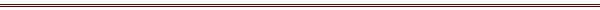 Intern, Crime Analysis UnitJOB TITLEIntern, Crime Analysis UnitJOB TITLEIntern, Crime Analysis UnitSUPERVISOR RESPONSIBILITYNONEDIVISION/DEPARTMENTInvestigations, Police DepartmentDIVISION/DEPARTMENTInvestigations, Police DepartmentLOCATIONPittsburg, KS   66762LOCATIONPittsburg, KS   66762Part Time – 10-20 hrs/wk- Max 20hrs/wkDATE WRITTEN10/2013; revised 11/01/2018DATE WRITTEN10/2013; revised 11/01/2018REPORTS TOCrime AnalystInvestigations LieutenantChief of PolicePAY RANGE Position is non-exempt hourly$10/hr PAY RANGE Position is non-exempt hourly$10/hr EDUCATION/EXPERIENCEMust be enrolled in a local college or university and degree seeking.Required to be sophomore level or above. EDUCATION/EXPERIENCEMust be enrolled in a local college or university and degree seeking.Required to be sophomore level or above. OVERTIME EXPECTATIONSNoneOVERTIME PAY/TRAVEL REQUIREMENTSN/AOVERTIME PAY/TRAVEL REQUIREMENTSN/AOVERTIME PAY/TRAVEL REQUIREMENTSN/ABENEFITSNot eligible for benefitsJOB OBJECTIVEThis position provides support to the Crime Analysis Unit by assisting and performing a variety of strategic, statistical, and administrative duties related to the systematic process of collecting, collating, analyzing, and disseminating timely, accurate, and useful information, which assists the department in performing its overall mission of providing public safety services and investigating criminal offenses.JOB OBJECTIVEThis position provides support to the Crime Analysis Unit by assisting and performing a variety of strategic, statistical, and administrative duties related to the systematic process of collecting, collating, analyzing, and disseminating timely, accurate, and useful information, which assists the department in performing its overall mission of providing public safety services and investigating criminal offenses.JOB OBJECTIVEThis position provides support to the Crime Analysis Unit by assisting and performing a variety of strategic, statistical, and administrative duties related to the systematic process of collecting, collating, analyzing, and disseminating timely, accurate, and useful information, which assists the department in performing its overall mission of providing public safety services and investigating criminal offenses.JOB OBJECTIVEThis position provides support to the Crime Analysis Unit by assisting and performing a variety of strategic, statistical, and administrative duties related to the systematic process of collecting, collating, analyzing, and disseminating timely, accurate, and useful information, which assists the department in performing its overall mission of providing public safety services and investigating criminal offenses.JOB OBJECTIVEThis position provides support to the Crime Analysis Unit by assisting and performing a variety of strategic, statistical, and administrative duties related to the systematic process of collecting, collating, analyzing, and disseminating timely, accurate, and useful information, which assists the department in performing its overall mission of providing public safety services and investigating criminal offenses.ESSENTIAL FUNCTIONSResearch, collect, and collate data from a variety of law enforcement, government, and other information sources.Evaluate and analyze data on a routine basis for purposes such as identifying crime patterns and trends, interpreting long-term problems, and evaluating the effectiveness of department resource deployments.Prepare information and analysis findings in a format (i.e. maps, charts, graphs, reports, briefings, etc.) that allows for its use by the intended audience (i.e. department personnel, external law enforcement agencies, public community, etc.).Use computer databases, electronic spreadsheets, desktop publishing, word processing, statistical applications, geographic information systems, and other useful software to assist in performing the essential functions.Assist in administrative and clerical tasks necessary for the effective operation of the Crime Analysis Unit (i.e. data collection, form preparation, etc.)Other duties and responsibilities as maybe necessary or required.ESSENTIAL FUNCTIONSResearch, collect, and collate data from a variety of law enforcement, government, and other information sources.Evaluate and analyze data on a routine basis for purposes such as identifying crime patterns and trends, interpreting long-term problems, and evaluating the effectiveness of department resource deployments.Prepare information and analysis findings in a format (i.e. maps, charts, graphs, reports, briefings, etc.) that allows for its use by the intended audience (i.e. department personnel, external law enforcement agencies, public community, etc.).Use computer databases, electronic spreadsheets, desktop publishing, word processing, statistical applications, geographic information systems, and other useful software to assist in performing the essential functions.Assist in administrative and clerical tasks necessary for the effective operation of the Crime Analysis Unit (i.e. data collection, form preparation, etc.)Other duties and responsibilities as maybe necessary or required.ESSENTIAL FUNCTIONSResearch, collect, and collate data from a variety of law enforcement, government, and other information sources.Evaluate and analyze data on a routine basis for purposes such as identifying crime patterns and trends, interpreting long-term problems, and evaluating the effectiveness of department resource deployments.Prepare information and analysis findings in a format (i.e. maps, charts, graphs, reports, briefings, etc.) that allows for its use by the intended audience (i.e. department personnel, external law enforcement agencies, public community, etc.).Use computer databases, electronic spreadsheets, desktop publishing, word processing, statistical applications, geographic information systems, and other useful software to assist in performing the essential functions.Assist in administrative and clerical tasks necessary for the effective operation of the Crime Analysis Unit (i.e. data collection, form preparation, etc.)Other duties and responsibilities as maybe necessary or required.ESSENTIAL FUNCTIONSResearch, collect, and collate data from a variety of law enforcement, government, and other information sources.Evaluate and analyze data on a routine basis for purposes such as identifying crime patterns and trends, interpreting long-term problems, and evaluating the effectiveness of department resource deployments.Prepare information and analysis findings in a format (i.e. maps, charts, graphs, reports, briefings, etc.) that allows for its use by the intended audience (i.e. department personnel, external law enforcement agencies, public community, etc.).Use computer databases, electronic spreadsheets, desktop publishing, word processing, statistical applications, geographic information systems, and other useful software to assist in performing the essential functions.Assist in administrative and clerical tasks necessary for the effective operation of the Crime Analysis Unit (i.e. data collection, form preparation, etc.)Other duties and responsibilities as maybe necessary or required.ESSENTIAL FUNCTIONSResearch, collect, and collate data from a variety of law enforcement, government, and other information sources.Evaluate and analyze data on a routine basis for purposes such as identifying crime patterns and trends, interpreting long-term problems, and evaluating the effectiveness of department resource deployments.Prepare information and analysis findings in a format (i.e. maps, charts, graphs, reports, briefings, etc.) that allows for its use by the intended audience (i.e. department personnel, external law enforcement agencies, public community, etc.).Use computer databases, electronic spreadsheets, desktop publishing, word processing, statistical applications, geographic information systems, and other useful software to assist in performing the essential functions.Assist in administrative and clerical tasks necessary for the effective operation of the Crime Analysis Unit (i.e. data collection, form preparation, etc.)Other duties and responsibilities as maybe necessary or required.KNOWLEDGE, SKILLS AND ABILITIES REQUIREDAbility to research, apply critical thinking, and work with data and information to provide analysis on projects aligned with the Crime Analysis Unit’s mission.   Proficient with or ability to learn and be effective in using a number of Microsoft Office products, mapping software, and other crime analysis/law enforcement software on a routine basis.Ability to interact and communicate effectively with members of the department, other law enforcement agencies or government personnel, and community members on an individual and group setting.Self-motivated, organized, and able to multi-task.Completes projects as directed.KNOWLEDGE, SKILLS AND ABILITIES REQUIREDAbility to research, apply critical thinking, and work with data and information to provide analysis on projects aligned with the Crime Analysis Unit’s mission.   Proficient with or ability to learn and be effective in using a number of Microsoft Office products, mapping software, and other crime analysis/law enforcement software on a routine basis.Ability to interact and communicate effectively with members of the department, other law enforcement agencies or government personnel, and community members on an individual and group setting.Self-motivated, organized, and able to multi-task.Completes projects as directed.KNOWLEDGE, SKILLS AND ABILITIES REQUIREDAbility to research, apply critical thinking, and work with data and information to provide analysis on projects aligned with the Crime Analysis Unit’s mission.   Proficient with or ability to learn and be effective in using a number of Microsoft Office products, mapping software, and other crime analysis/law enforcement software on a routine basis.Ability to interact and communicate effectively with members of the department, other law enforcement agencies or government personnel, and community members on an individual and group setting.Self-motivated, organized, and able to multi-task.Completes projects as directed.KNOWLEDGE, SKILLS AND ABILITIES REQUIREDAbility to research, apply critical thinking, and work with data and information to provide analysis on projects aligned with the Crime Analysis Unit’s mission.   Proficient with or ability to learn and be effective in using a number of Microsoft Office products, mapping software, and other crime analysis/law enforcement software on a routine basis.Ability to interact and communicate effectively with members of the department, other law enforcement agencies or government personnel, and community members on an individual and group setting.Self-motivated, organized, and able to multi-task.Completes projects as directed.KNOWLEDGE, SKILLS AND ABILITIES REQUIREDAbility to research, apply critical thinking, and work with data and information to provide analysis on projects aligned with the Crime Analysis Unit’s mission.   Proficient with or ability to learn and be effective in using a number of Microsoft Office products, mapping software, and other crime analysis/law enforcement software on a routine basis.Ability to interact and communicate effectively with members of the department, other law enforcement agencies or government personnel, and community members on an individual and group setting.Self-motivated, organized, and able to multi-task.Completes projects as directed.WORK REQUIREMENTS: The environment characteristics described here are representative of those an employee encounters while performing essential functions.Work environment is primarily in a general office setting. Computer and typing skills; Handling phone calls.Must pass a background check and drug screen.WORK REQUIREMENTS: The environment characteristics described here are representative of those an employee encounters while performing essential functions.Work environment is primarily in a general office setting. Computer and typing skills; Handling phone calls.Must pass a background check and drug screen.WORK REQUIREMENTS: The environment characteristics described here are representative of those an employee encounters while performing essential functions.Work environment is primarily in a general office setting. Computer and typing skills; Handling phone calls.Must pass a background check and drug screen.WORK REQUIREMENTS: The environment characteristics described here are representative of those an employee encounters while performing essential functions.Work environment is primarily in a general office setting. Computer and typing skills; Handling phone calls.Must pass a background check and drug screen.WORK REQUIREMENTS: The environment characteristics described here are representative of those an employee encounters while performing essential functions.Work environment is primarily in a general office setting. Computer and typing skills; Handling phone calls.Must pass a background check and drug screen.PHYSICAL DEMANDS:  The physical demands described here are representative of those that must be met by an employee to successfully perform the essential functions of this job.  Reasonable accommodations may be made to enable individuals with disabilities to perform the essential functions.Sitting, typing, standing, walking, and lifting.  Must have the ability to hear and speak in a conversational voice at a distance and on the telephone.PHYSICAL DEMANDS:  The physical demands described here are representative of those that must be met by an employee to successfully perform the essential functions of this job.  Reasonable accommodations may be made to enable individuals with disabilities to perform the essential functions.Sitting, typing, standing, walking, and lifting.  Must have the ability to hear and speak in a conversational voice at a distance and on the telephone.PHYSICAL DEMANDS:  The physical demands described here are representative of those that must be met by an employee to successfully perform the essential functions of this job.  Reasonable accommodations may be made to enable individuals with disabilities to perform the essential functions.Sitting, typing, standing, walking, and lifting.  Must have the ability to hear and speak in a conversational voice at a distance and on the telephone.PHYSICAL DEMANDS:  The physical demands described here are representative of those that must be met by an employee to successfully perform the essential functions of this job.  Reasonable accommodations may be made to enable individuals with disabilities to perform the essential functions.Sitting, typing, standing, walking, and lifting.  Must have the ability to hear and speak in a conversational voice at a distance and on the telephone.PHYSICAL DEMANDS:  The physical demands described here are representative of those that must be met by an employee to successfully perform the essential functions of this job.  Reasonable accommodations may be made to enable individuals with disabilities to perform the essential functions.Sitting, typing, standing, walking, and lifting.  Must have the ability to hear and speak in a conversational voice at a distance and on the telephone.